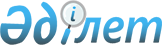 О предоставлении гражданам Мангистауской области бесплатного проезда за пределы населенного пункта на лечение за счет бюджетных средств
					
			Утративший силу
			
			
		
					Решение маслихата Мангистауской области от 17 марта 2015 года № 23/376. Зарегистрировано Департаментом юстиции Мангистауской области от 24 апреля 2015 года № 2694. Утратило силу решением Мангистауского областого маслихата от 10 декабря 2019 года № 32/387
      Сноска. Утратило силу решением Мангистауского областого маслихата от 10.12.2019 № 32/387 (вводится в действие по истечении десяти календарных дней после дня его первого официального опубликования).

      Примечание РЦПИ.

      В тексте документа сохранена пунктуация и орфография оригинала.
      В соответствии с Кодексом Республики Казахстан "О здоровье народа и системе здравоохранения" от 18 сентября 2009 года, Законом Республики Казахстан "О местном государственном управлении и самоуправлении в Республике Казахстан" от 23 января 2001 года областной маслихат РЕШИЛ:
      1. Предоставить право бесплатного проезда за пределы населенного пункта на лечение гражданам Мангистауской области и оралманам, проживающим на ее территории, направляемым по медицинским показаниям уполномоченным органом, а так же лицу, сопровождающему больного (не более одного человека), при наличии справки врачебно-консультативной комиссии.
      2. Оплату стоимости проезда в оба конца больного и лица, его сопровождающего, производить при условии получения высокоспециализированной медицинской помощи в республиканских медицинских организациях. По решению комиссии по оказанию высокоспециализированной медицинской помощи возмещать расходы на проезд железнодорожным транспортом больным, направленным на получение специализированной медицинской помощи.
      2.1. В случаях отказа в госпитализации больного, направленного уполномоченным органом, возмещать транспортные расходы без выписки республиканской медицинской организации.
      3. В случае проезда больных, направляемых по медицинским показаниям на лечение за пределы населенного пункта, и лиц, их сопровождающих (не более одного человека), на железнодорожном транспорте осуществляется выплата стоимости проезда в оба конца согласно предъявленным железнодорожным билетам по тарифу плацкартного (купированного) вагона.
      4. В случае перелета больных, направляемых по медицинским показаниям на лечение за пределы населенного пункта, и лиц, их сопровождающих (не более одного человека), на воздушном транспорте без заключения врачебно-консультационной комиссии, выплата производится в размере, не превышающем стоимость плацкартного вагона в оба конца.
      5. При отсутствии (утере, хищении) подтверждающих проездных документов в оба конца оплата производится по справке, выданной в железнодорожной (авиа) кассе, где приобретен билет, согласно решению руководителя уполномоченного органа.
      6. В случае смертельного исхода больного, направленного на получение высокоспециализированной медицинской помощи, возмещать транспортные расходы за перевозку гроба с телом и сопровождающему лицу в размере, не превыщающем 20 месячных расчетных показателей.
      Сноска. Пункт 6 - в редакции решения Мангистауского областного маслихата от 13.12.2017 № 15/182 (вводится в действие по истечении десяти календарных дней после дня его первого официального опубликования).


      7. Возмещать расходы на проезд железнодорожным транспортом беременным женщинам области, направляемым на консультацию и обследование в областные клиники, и, в исключительных случаях, лицам, их сопровождающим (не более одного человека).
      7-1. Инвалидам и участникам Великой Отечественной войны, лицам, приравненным к ним: преимущественно воинам – интернационалистам, ликвидаторам аварии Чернобыльской атомной электростанции – для оказания медицинской реабилитации в виде специализированной медицинской помощи в акционерном обществе "Санаторий "Казахстан" министерства внутренних дел Республики Казахстан, республиканском клиническом госпитале города Алматы и Центральном клиническом госпитале города Астаны осуществлять возмещение транспортных расходов железнодорожным транспортом в оба конца, согласно предъявленных железнодорожных билетов по тарифу плацкартного, купированного вагонов. В случае перелета на воздушном транспорте выплата производится в размере, не превышающем стоимости билета плацкартного вагона железнодорожного транспорта.
      Сноска. Решение дополнено пунктом 7-1 в соответствии с решением Мангистауского областного маслихата от 13.12.2017 № 15/182(вводится в действие по истечении десяти календарных дней после дня его первого официального опубликования).


      8. Руководителю аппарата Мангистауского областного маслихата (Сейбагытов Д.) обеспечить государственную регистрацию данного решения в органах юстиции, его официальное опубликование в информационно-правовой системе "Әділет" и в средствах массовой информации.
      9. Настоящее решение вступает в силу со дня государственной регистрации в органах юстиции и вводится в действие по истечении десяти календарных дней после дня его первого официального опубликования.
      "СОГЛАСОВАНО"
      Руководитель государственного
      учреждения "Управление здравоохранения
      Мангистауской области"
      Бектубаев Р.Ф.
      17 марта 2015 год
					© 2012. РГП на ПХВ «Институт законодательства и правовой информации Республики Казахстан» Министерства юстиции Республики Казахстан
				
Председатель сессии
Д. Хасанов
Исполняющий обязанности
секретаря областного
маслихата
С. Торалиев